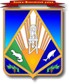 МУНИЦИПАЛЬНОЕ ОБРАЗОВАНИЕХАНТЫ-МАНСИЙСКИЙ РАЙОНХанты-Мансийский автономный округ – ЮграАДМИНИСТРАЦИЯ ХАНТЫ-МАНСИЙСКОГО РАЙОНАП О С Т А Н О В Л Е Н И Еот  11.05.2012                                      		                                       № 102г. Ханты-МансийскОб утверждении Положения о порядке присвоения классных чинов муниципальным служащимадминистрации Ханты-Мансийского района В соответствии с Федеральным законом от 02 марта 2007 года № 25-ФЗ                 «О муниципальной службе в Российской Федерации», Законом Ханты-Мансийского автономного округа – Югры от 20 июля 2007 года № 113-оз                       «Об отдельных вопросах муниципальной службы в Ханты-Мансийском автономном округе – Югре»:1. Утвердить Положение  о порядке присвоения классных чинов  муниципальным служащим администрации Ханты-Мансийского района  согласно приложению.2. Рекомендовать   органам   администрации   района, главам сельских поселений принятие аналогичного правового акта.3. Опубликовать настоящее постановление в газете «Наш район» и разместить на официальном веб-сайте органов местного самоуправления Ханты-Мансийского района.4. Контроль  за выполнением постановления возложить на заместителя главы администрации района Пятакова Ф.Г.Глава администрации Ханты-Мансийского района                                                               В.Г.УсмановПриложениек постановлению  администрации Ханты-Мансийского района                                                                                    от 11.05.2012  № 102Положениео порядке присвоения классных чинов муниципальнымслужащим администрации Ханты-Мансийского района1. Общие положенияНастоящее Положение разработано в соответствии со статьей 9.1 Федерального закона от 02 марта 2007 года №25-ФЗ «О муниципальной службе в Российской Федерации», статьями 5.1 – 5.3 Закона Ханты-Мансийского автономного округа – Югры от 20 июля 2007 года №113-оз  «Об отдельных вопросах муниципальной службы в Ханты-Мансийском автономном округе – Югре» и устанавливает порядок присвоения классных чинов, а также порядок их сохранения при переводе муниципальных служащих на иные должности муниципальной службы и при увольнении с муниципальной службы. 2. Порядок присвоения классного чина2.1. Муниципальным   служащим,   замещающим   должности муниципальной службы на неопределенный срок, классные чины присваиваются представителем нанимателя (работодателем) на основании представления о присвоении классного чина (далее – Представление), оформляемого согласно приложению к настоящему Положению. 2.2. Представление   оформляется   отделом   кадровой   работы   и муниципальной службы администрации района не позднее, чем за один месяц до истечения срока присвоения очередного классного чина, с соблюдением последовательности в соответствии с замещаемой должностью в пределах группы должностей, продолжительностью службы в предыдущем классном чине и в замещаемой должности муниципальной службы.2.3. Муниципальным   служащим,   замещающим   должности муниципальной службы на определенный срок полномочий, за исключением муниципальных служащих, замещающих должности муниципальной службы высшей группы и муниципальных служащих, замещающих должности муниципальной службы,  учреждаемые для выполнения функции «помощник (советник)», классные чины присваиваются по результатам квалификационного экзамена. 2.4. Муниципальному  служащему,  не  имеющему  классного  чина, присваивается первый классный чин в соответствии с замещаемой должностью в пределах группы должностей муниципальной службы после успешного завершения испытания, а если  испытание не устанавливалось, то не ранее, чем через три месяца после его назначения на должность муниципальной службы.2.5. Решение  о  присвоении  классного  чина  оформляется  правовым актом представителя нанимателя (работодателя) (далее – правовой акт) на основании утвержденного Представления в течение 5 рабочих дней с момента подписания Представления.2.6. Отделом   кадровой   работы   и   муниципальной   службы администрации района вносится запись о присвоении классного чина в  трудовую книжку муниципального служащего, копии документов о присвоении классного чина приобщаются к личному делу муниципального служащего.2.7. На  основании  правового  акта  муниципальному  служащему устанавливается ежемесячная надбавка к должностному окладу за присвоенный классный чин. 2.8. Очередной  классный  чин  не  присваивается  муниципальным служащим, имеющим дисциплинарные взыскания, а также муниципальным служащим, в отношении которых проводится служебная проверка или возбуждено уголовное дело.2.9. Присвоенный  классный  чин  сохраняется  за  муниципальным служащим при освобождении от замещаемой должности муниципальной службы и увольнении с муниципальной службы (в том числе с выходом на пенсию), а также при поступлении на муниципальную службу вновь.2.10. Муниципальному   служащему,   вновь   поступившему   на муниципальную службу и имеющему классный чин, представителем нанимателя (работодателя) устанавливается классный чин в соответствии с действующим законодательством. Приложение к Положению о порядке присвоенияклассных чинов муниципальным служащим администрации Ханты-Мансийского районаУТВЕРЖДАЮГлава администрацииХанты-Мансийского района_____________Ф.И.О.«____»__________20___  годПРЕДСТАВЛЕНИЕо присвоении классного чина (Ф.И.О.)представляется к присвоению классного чина муниципальной службы администрации Ханты-Мансийского района: Замещаемая должность и дата назначения (месяц, год), наименование
структурного органа  и (или) государственного органа:_____________________________________________________________________________________Имеющийся классный чин, дата его присвоения:Квалификационные требования, предъявляемые к должности муниципальной службы, которую замещает представляемый муниципальный служащий:Прохождение курсов повышения квалификации (профессиональной переподготовки), стажировки  (наименование учебного заведения (органа, организации, где проходила стажировка), дата прохождения, тема, объем часов)Ученая степень, звание ________________________________________________________________Государственные награды ______________________________________________________________(наименование награды, дата  награждения)Ведомственные награды  ____________________________________________________________(наименование награды, дата награждения)Поощрения ________________________________________________________________________Начальник отдела кадровой работыи муниципальной службы администрации Ханты-Мансийского района                                              подпись                                             Ф.И.О.(наименование классного чина)___________________________________________________________________________________ администрации Ханты-Мансийского района Наименование категории и группы должностей муниципальной службы, к которым относится замещаемая должность (в соответствии с Реестром должностей муниципальной службы администрации Ханты-Мансийского района) – «_________________________________________________________________», «___»______20__г. НаименованиеКвалификационные требования, установленные Федеральным законом от 02.03.2007 № 25-ФЗ, Законом Ханты-Мансийского автономного округа – Югры от 20.07.2007                        № 113-оз, а также предусмотренные  должностным регламентом или ИнструкциейПрофессиональные качества муниципального служащего (на день представления материалов)По уровню профессиональногообразованияСпециальностьКвалификацияСтаж  работы по специальностиСтаж муниципальной службы (полных лет и месяцев)